Эксперименты с хлореллой в растениеводствеЭксперименты с планктонным штаммом хлореллы ИФР№С-111 (далее Хлорелла) в растениеводстве проводились параллельно с экспериментами в животноводстве.Эксперименты разделились по нескольким направлениям:На овощных культурах;На цветах;На зерновых культурах.Овощные культуры.Первые эксперименты с хлореллой были поставлены на огурцах. Семена огурцов замачивались в суспензии хлореллы на 8-10 часов, после чего высаживались обычным образом с подготовленные деревянные ящики с землей. Глубина слоя земли в ящиках составляла около 12 см, при этом изнутри ящики были выстланы полиэтиленовой пленкой.В каждый ящик высаживались по 10 семян огурцов, преждевременно замоченных в хлорелле (опыт) и в воде (контроль).В процессе всего эксперимента в опытный и контрольный ящики вносилось (поливалось) одинаковое количество влаги. Отличие заключалось только в том, что опытные растения поливались водой с добавлением 10% от ее объема суспензии хлореллы. Иначе говоря, опытные растения поливались хлореллой разбавленной в 10 раз водой, но количество жидкости было одинаковое для контроля и опыта на всем протяжении эксперимента. Никакие дополнительные удобрения в эксперименте не вносились.Отличия пророста семян огурца в опыте и на контроле хорошо видно на фото.Дата первых фотографий 18 ноября.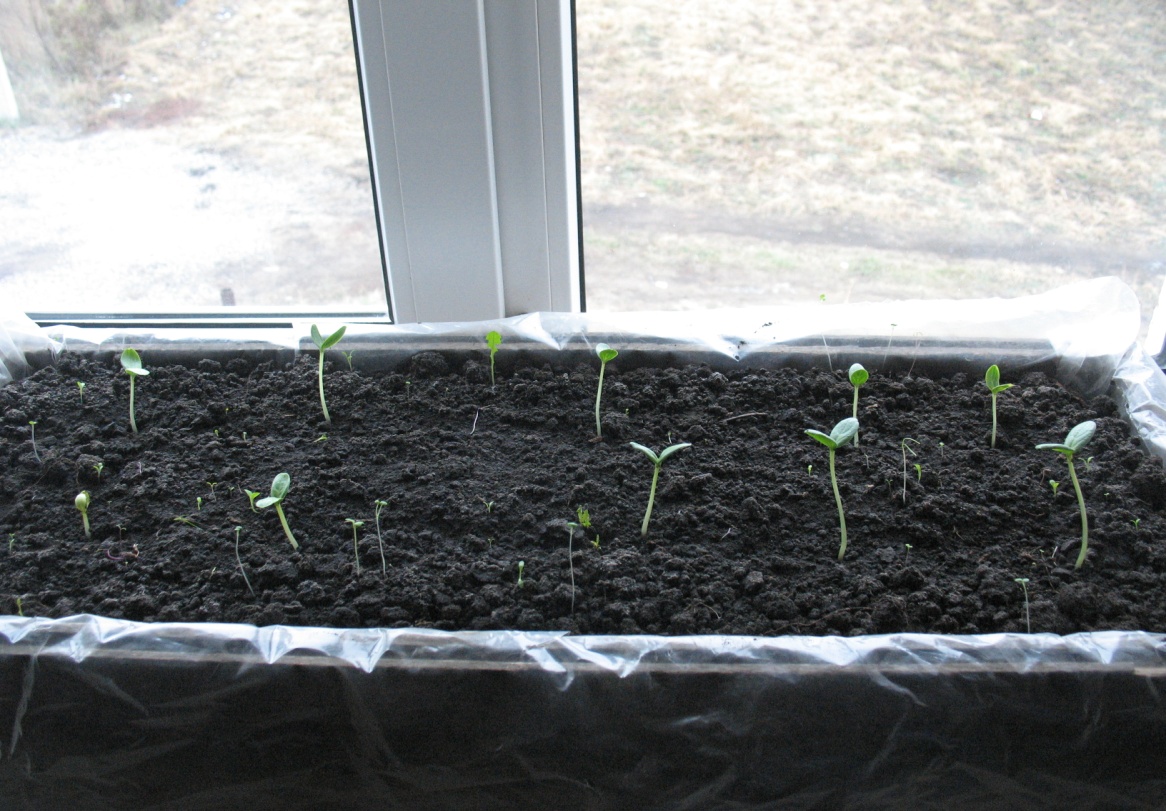 Опыт (хлорелла)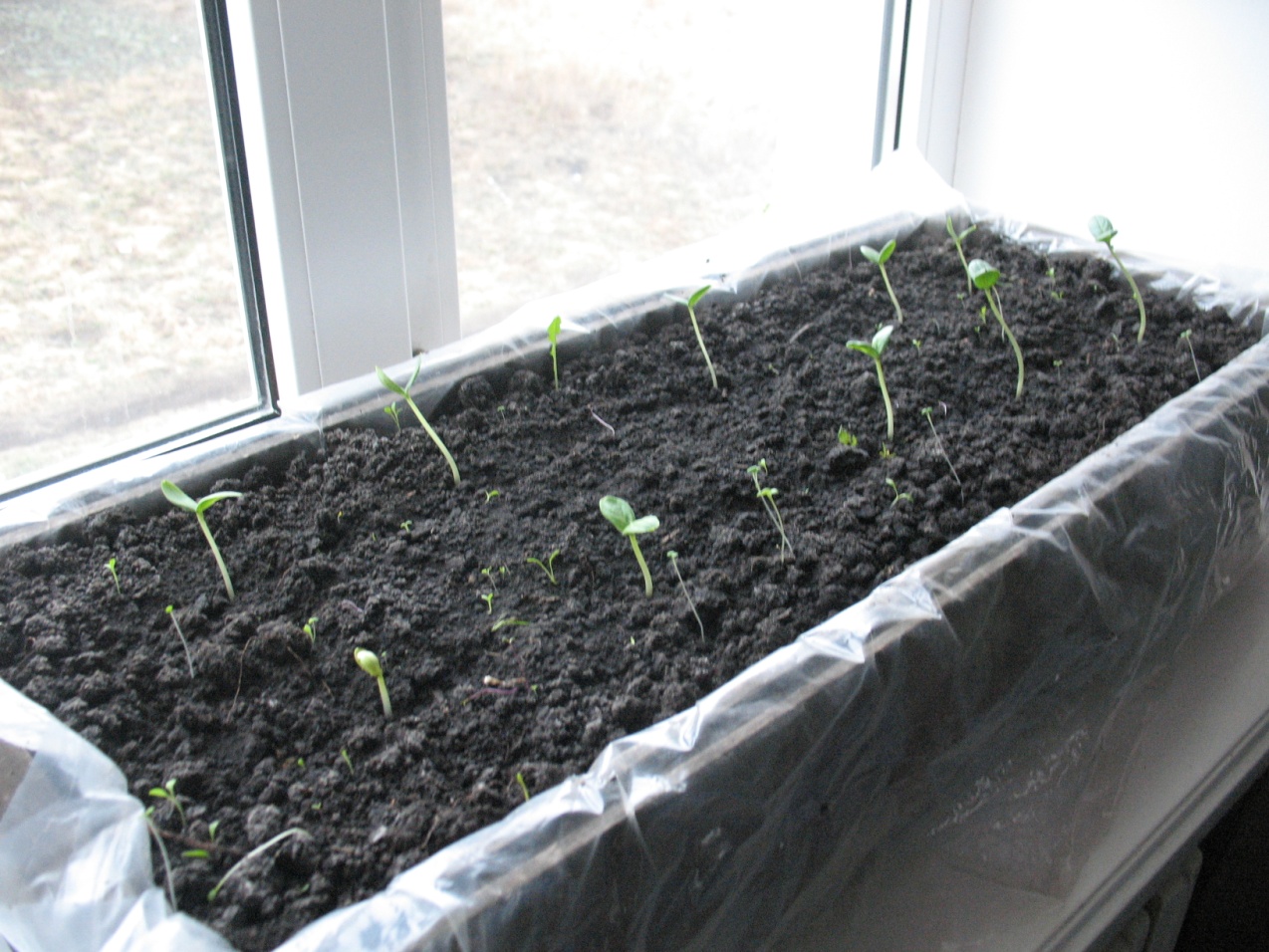 Опыт (хлорелла)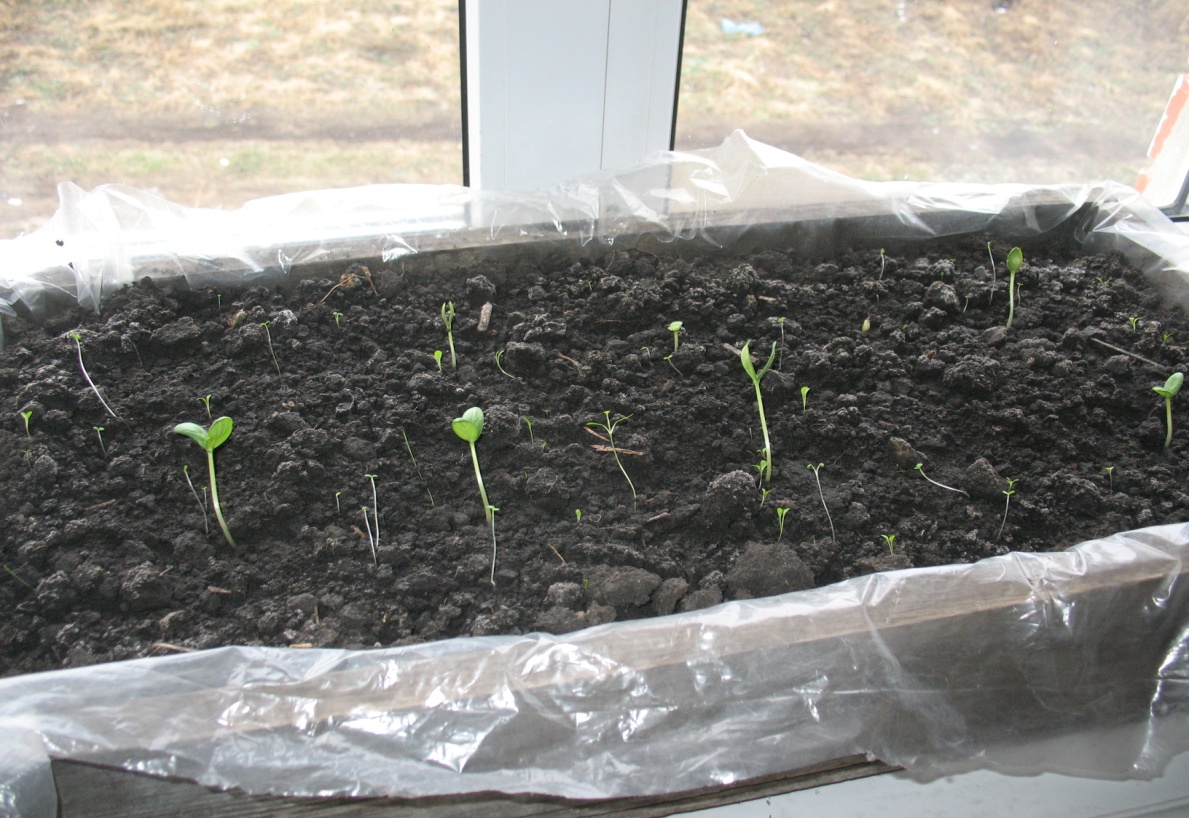 Контроль (вода)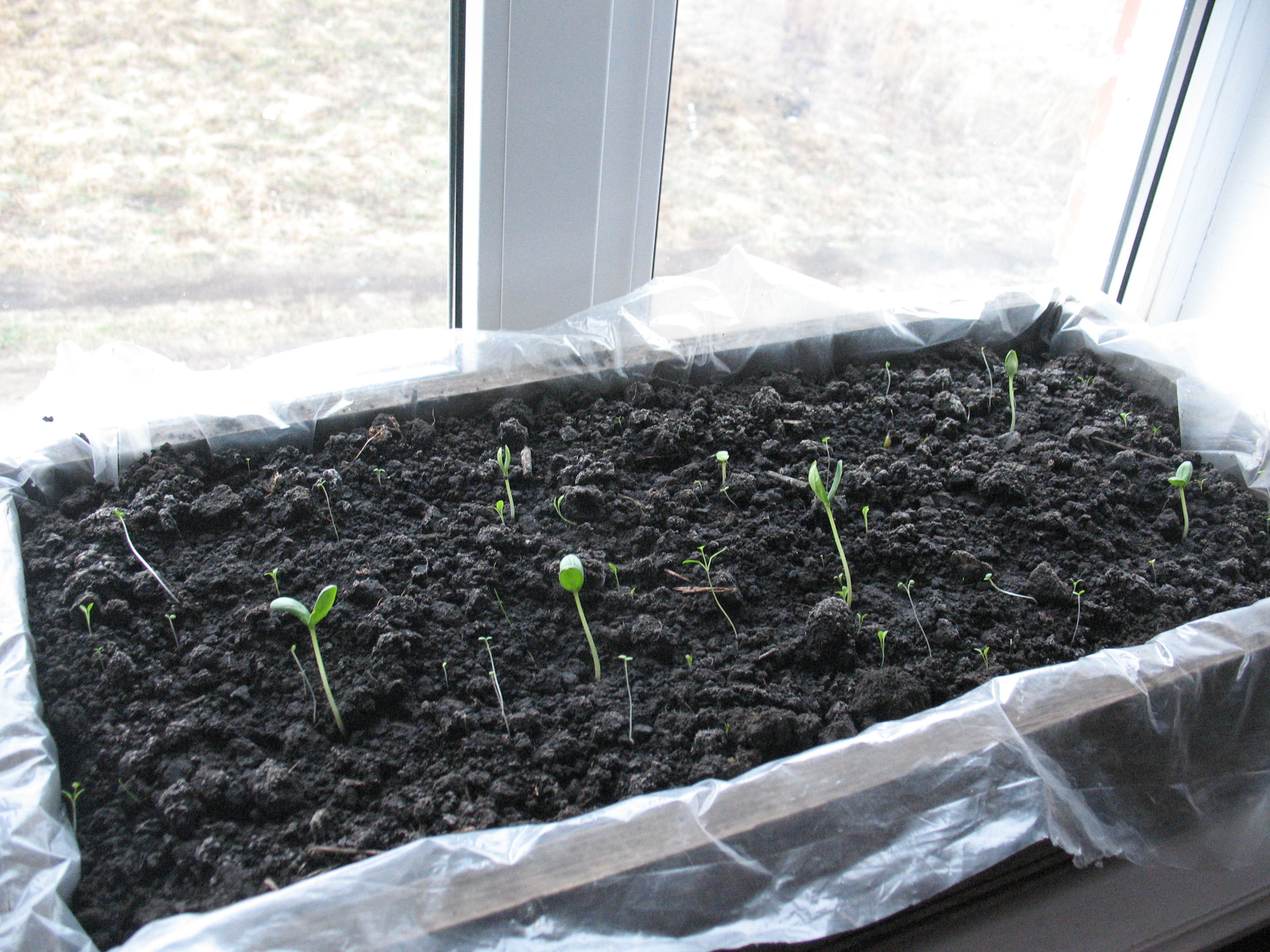 Контроль (вода)На опыте всхожесть семян составила 100%, то есть все 10 семян.На контроле всхожесть составила 60%, то есть 6 семян из 10.На следующих фото сделанных 14 февраля видна общая картина развития растений уже на этапе плодоношения.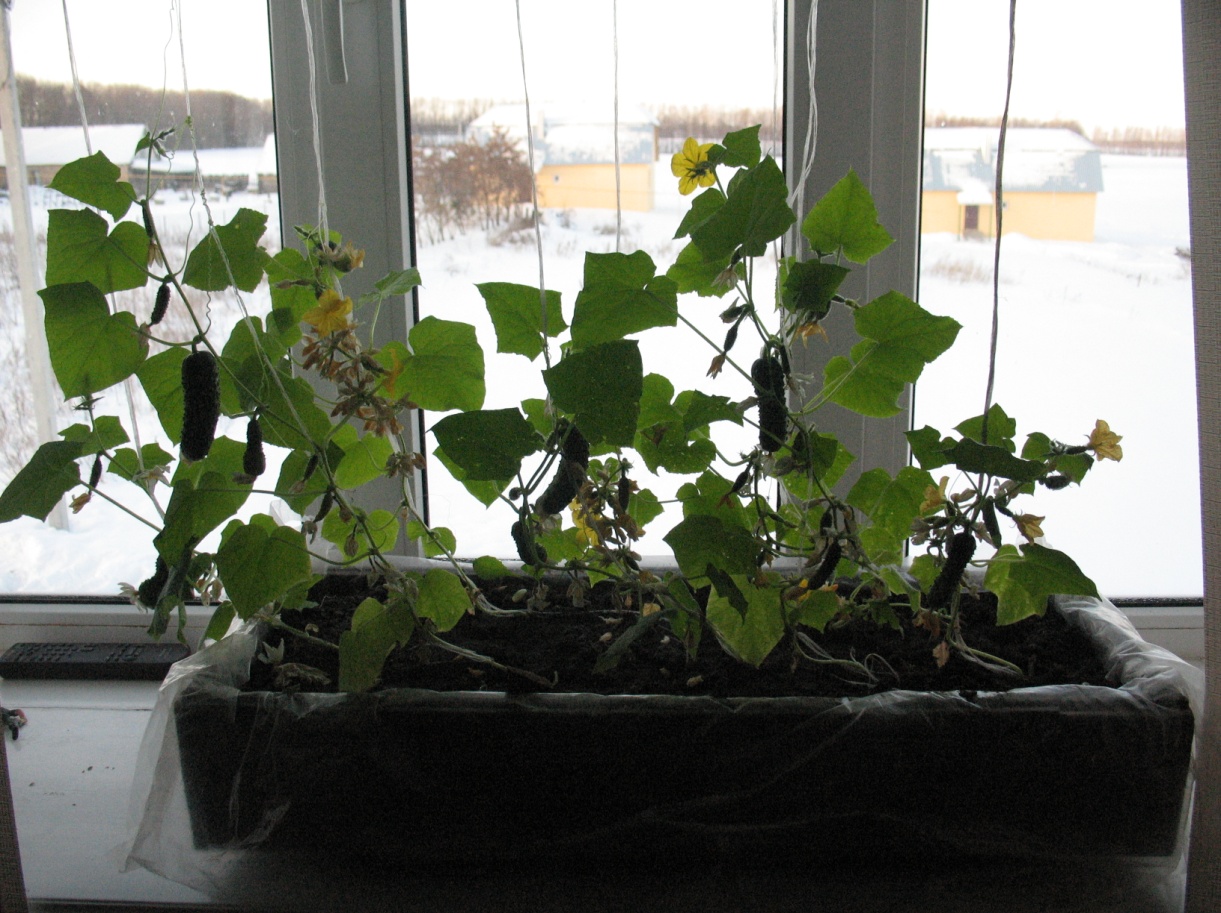 Опыт (хлорелла)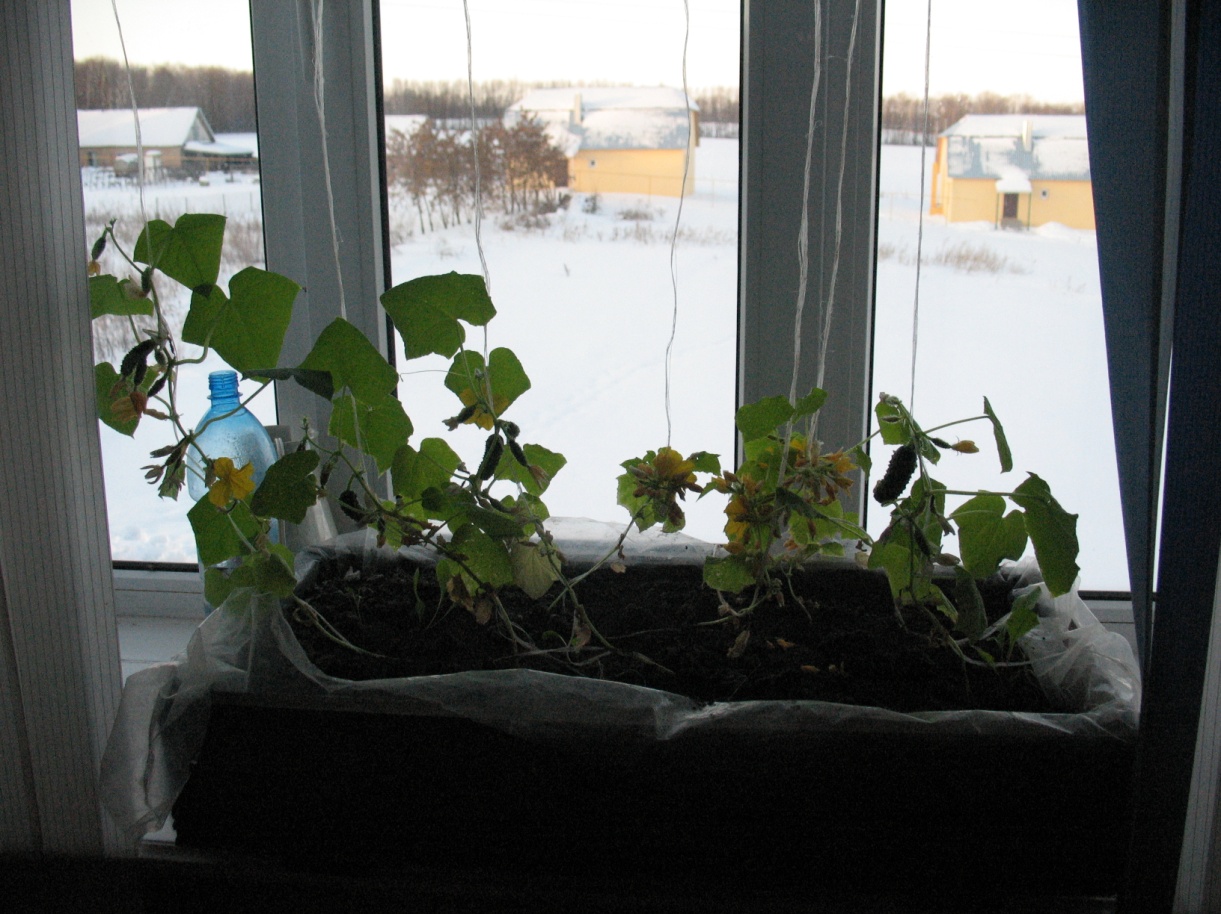 Контроль (вода)В сравнении хорошо видны различия в развитии растений (высота, количество листьев и плодов и др.). Важно, что для контрольные растения, не смотря на гораздо большее жизненное пространство и питание в сравнении в опытными, в разы уступают им по общей массе и количеству плодов.Второй опыт был необходим для того, чтобы еще раз убедиться в высоком потенциале хлореллы.Опыт с огурцами был повторен через еще месяц и проведен в таких же условиях с той лишь разницей, что из 10 посеянных и взошедших семян в каждом ящике были выбраны только по два самых сильных растения. Дальше растения (огурцы) выращивались с соблюдением тех же условий, что и в первом эксперименте до этапа начала завязывания плодов. На этом этапе уже стало понятно и очевидно, что потенциал хлореллы позволяет увеличить скорость роста огурцов от двух и более раз.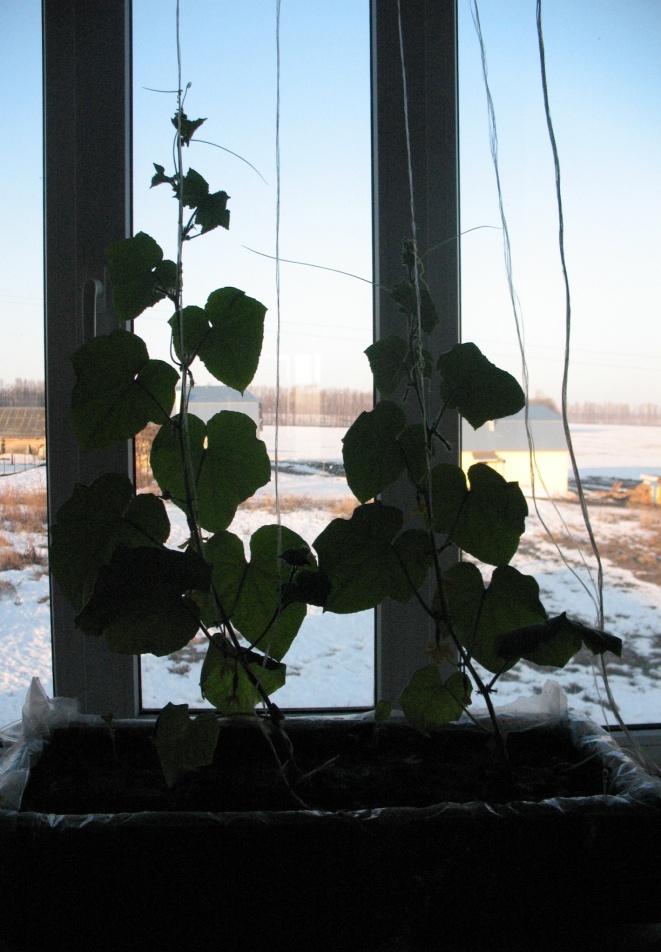 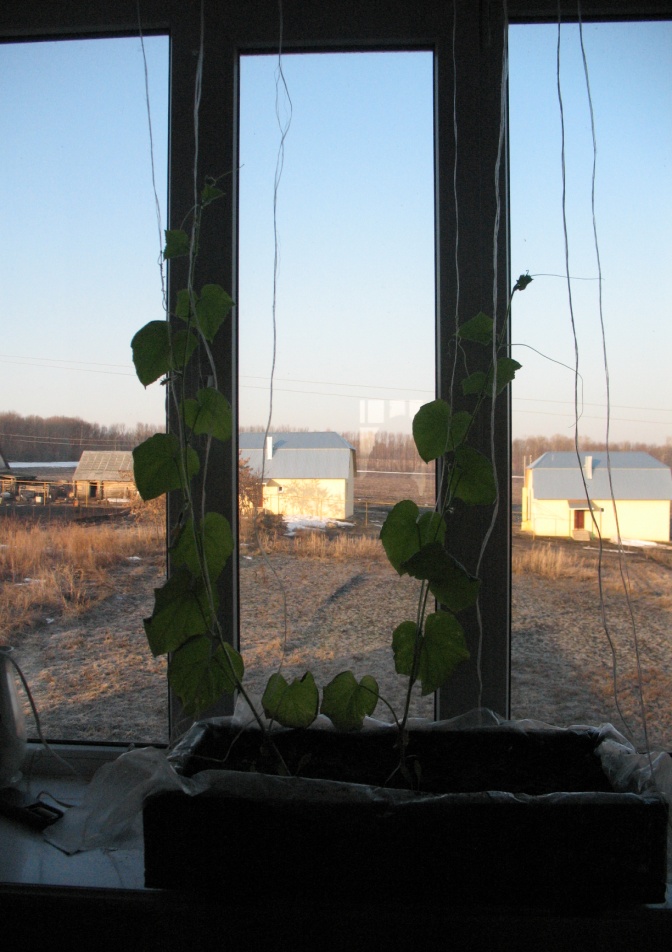 Опыт (хлорелла) 07 апреля                                      Контроль (вода) 07 апреля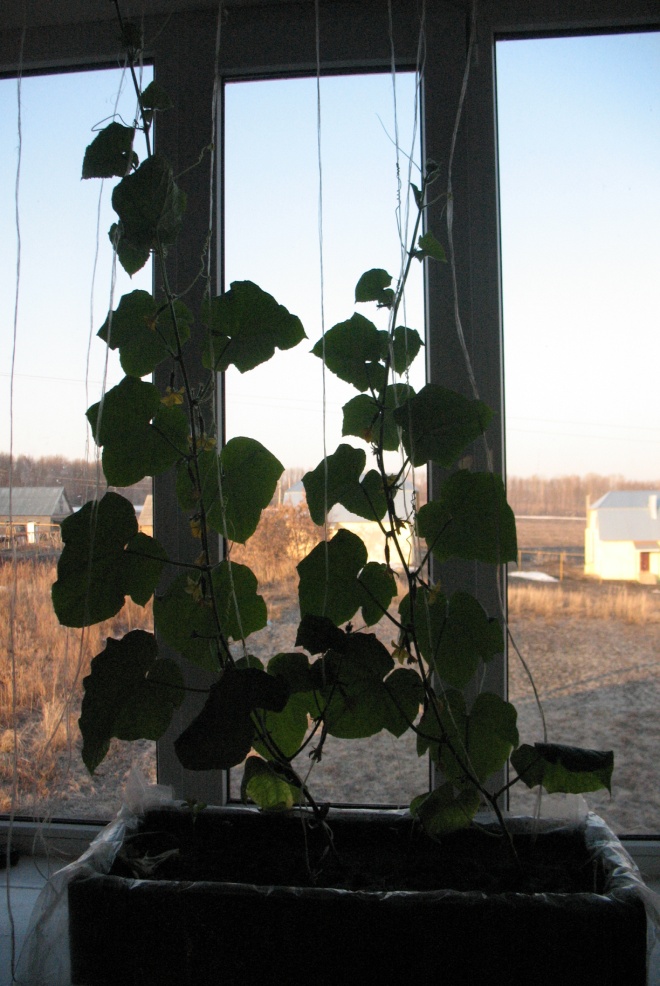 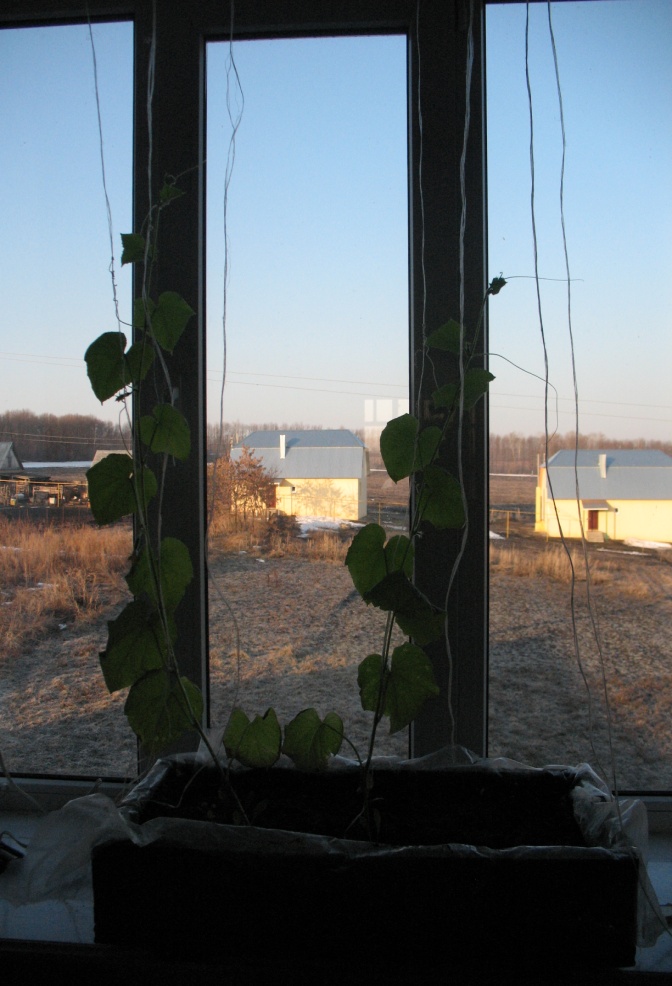 Опыт (хлорелла) 12 апреля                              Контроль (вода) 12 апреляСледующие опыты на огурцах были поставлены в одном из тепличных хозяйств г. Пензы на выращивании рассады. Семена огурцов опытной группы поливались водой с добавлением хлореллы (10%). Контрольная группа поливалась только водой.Эксперимент удалось провести только на первом этапе всхожести семян, затем опытные и контрольные растения были смешаны между собой при высадке.На фото видна разница всхожести семян и начального роста растений.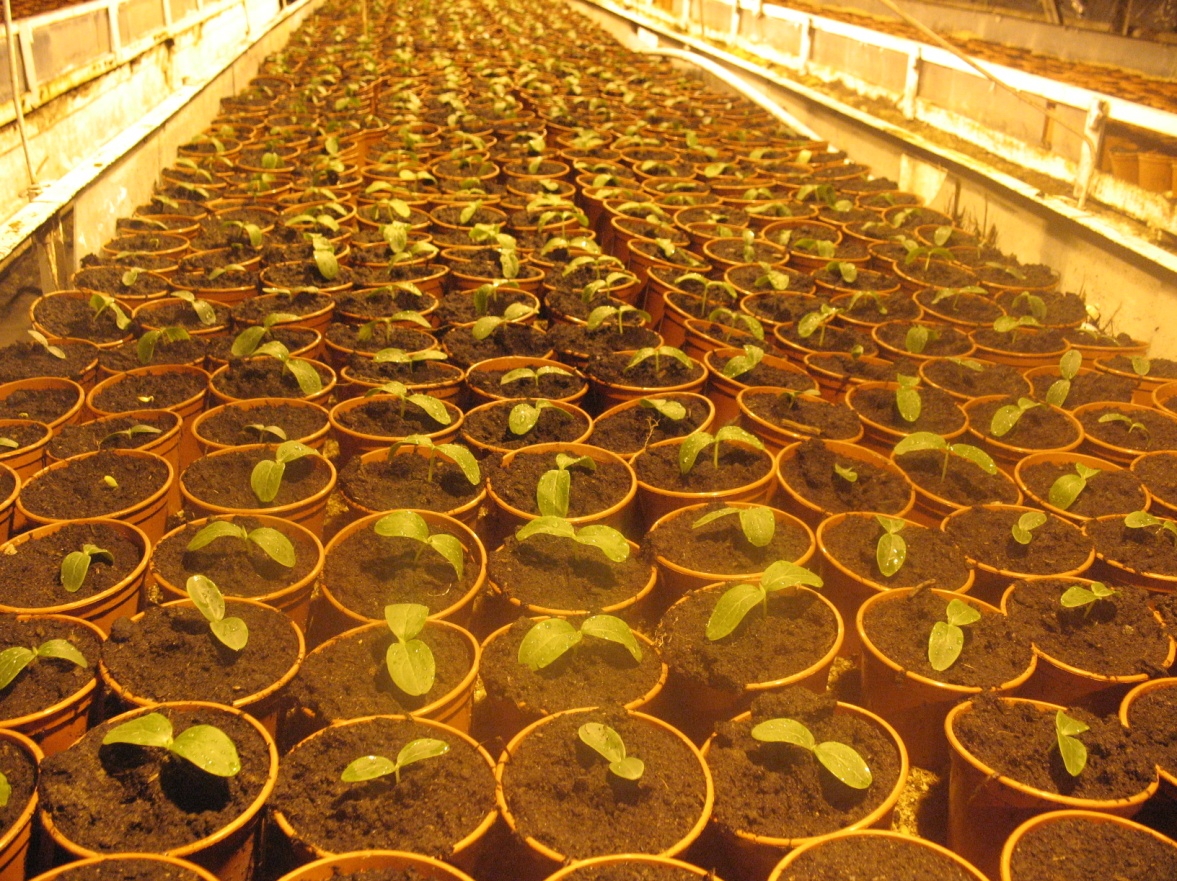 Опыт (хлорелла)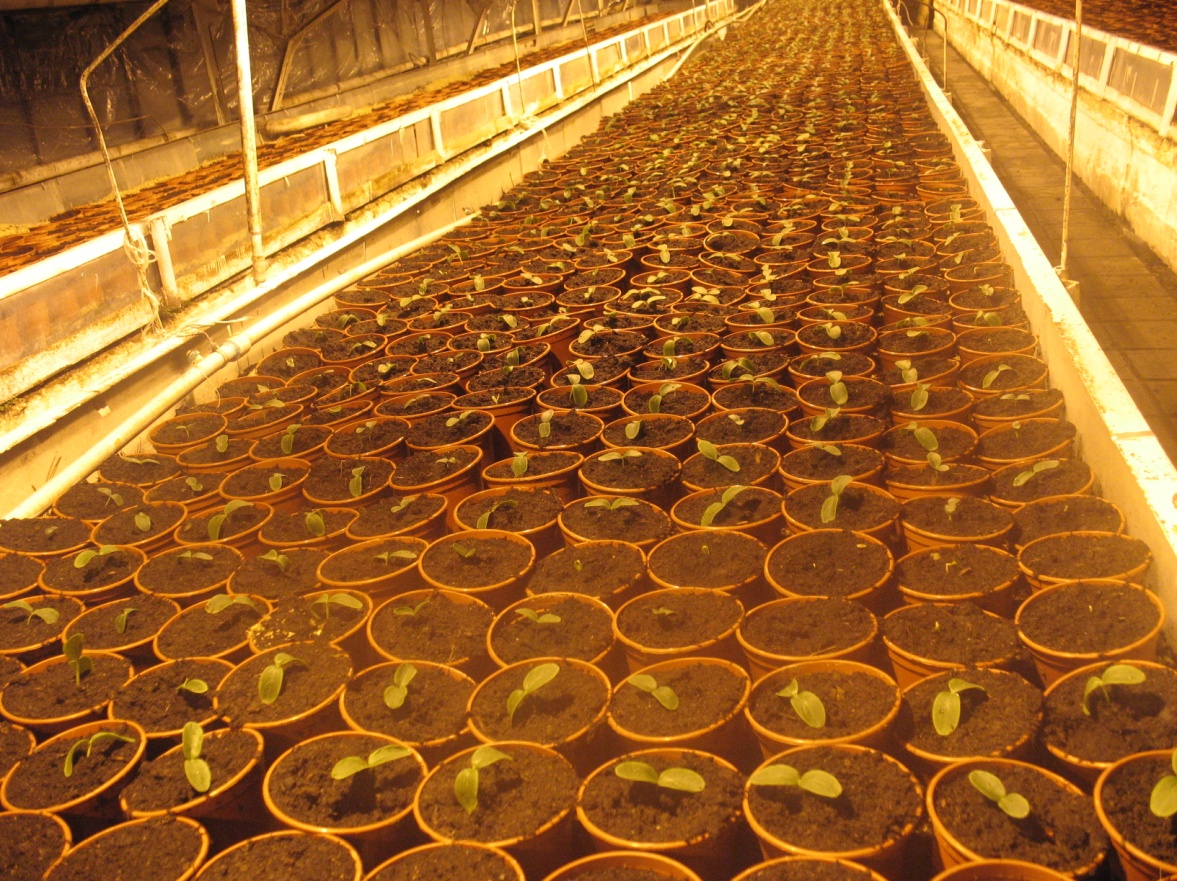 Контроль (вода)                                    Эксперименты на розах.Эксперименты с хлореллой на розах были проведены в условиях современного тепличного комплекса р.п. Исса (общая площадь теплиц 6 Га) где цветы выращивались на гидропонике.Питательная среда подавалась периодически 10 раз в сутки. Нами были выбраны несколько матов с растениями (по 5 растений в каждом мате) куда хлорелла подавалась один раз в сутки непосредственно под корень каждого растения. Таким образом, выращивание (выгонка) розы происходила в обычном режиме, а мы только добавляли хлореллу непосредственно под корень каждого из растений в разных концентрациях.Масштабный эксперимент с хлореллой провести не получилось по причине отсутствия технической возможности внесения хлореллы одновременно для большого количества растений и необходимости для этих целей изменения системы полива (питания) растений. Администрация теплицы была против технических изменений в системе питания растений.Выгонка цветка после прижатия материнских побегов составляет около 45 суток в зависимости от условий (температуры, освещения и пр.).В течение всего периода (45 суток) мы добавляли суспензию хлореллы в разной степени разведения водой (1:2, 1:5, 1:10), а также в чистом виде (не разбавленной). Интересно, что при добавлении хлореллы в чистом виде заметных отличий в развитии и росте товарного цветка практически не было. А при разведении хлореллы водой эти отличия были без преувеличения феноменальны. Наиболее высокий эффект в скорости выгонки товарного цветка был достигнут при разведении хлореллы в 10 раз водой. В таком варианте количество товарного цветка в сравнении с контролем увеличилось от 3 до 4! раз, при этом с листка розы было очевидно заметное снижение поражения клещем, начиная с третьей недели эксперимента. Точнее, клещ начал заметно отступать с листа уже через две недели после начала применения хлореллы.Кроме того, были поставлены эксперименты на приживаемости черенков роз. В поставленном эксперименте по укоренению черенков роз в опытной группе приживаемость составила 100%, в контрольной около 80%. При этом в опытной группе на черенках начали просыпаться глубоко спящие почки, которые по утверждению агронома не должны проснуться.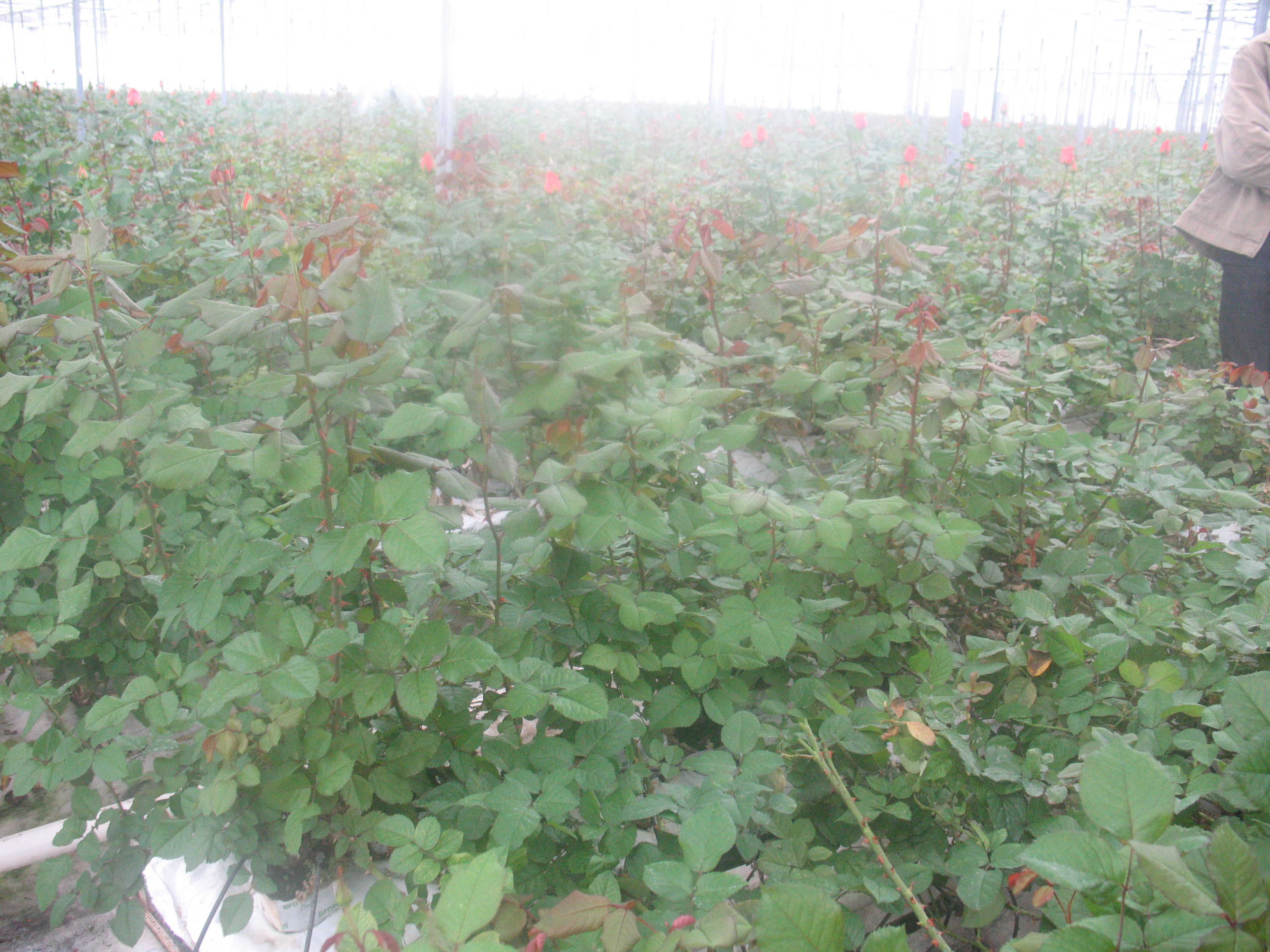 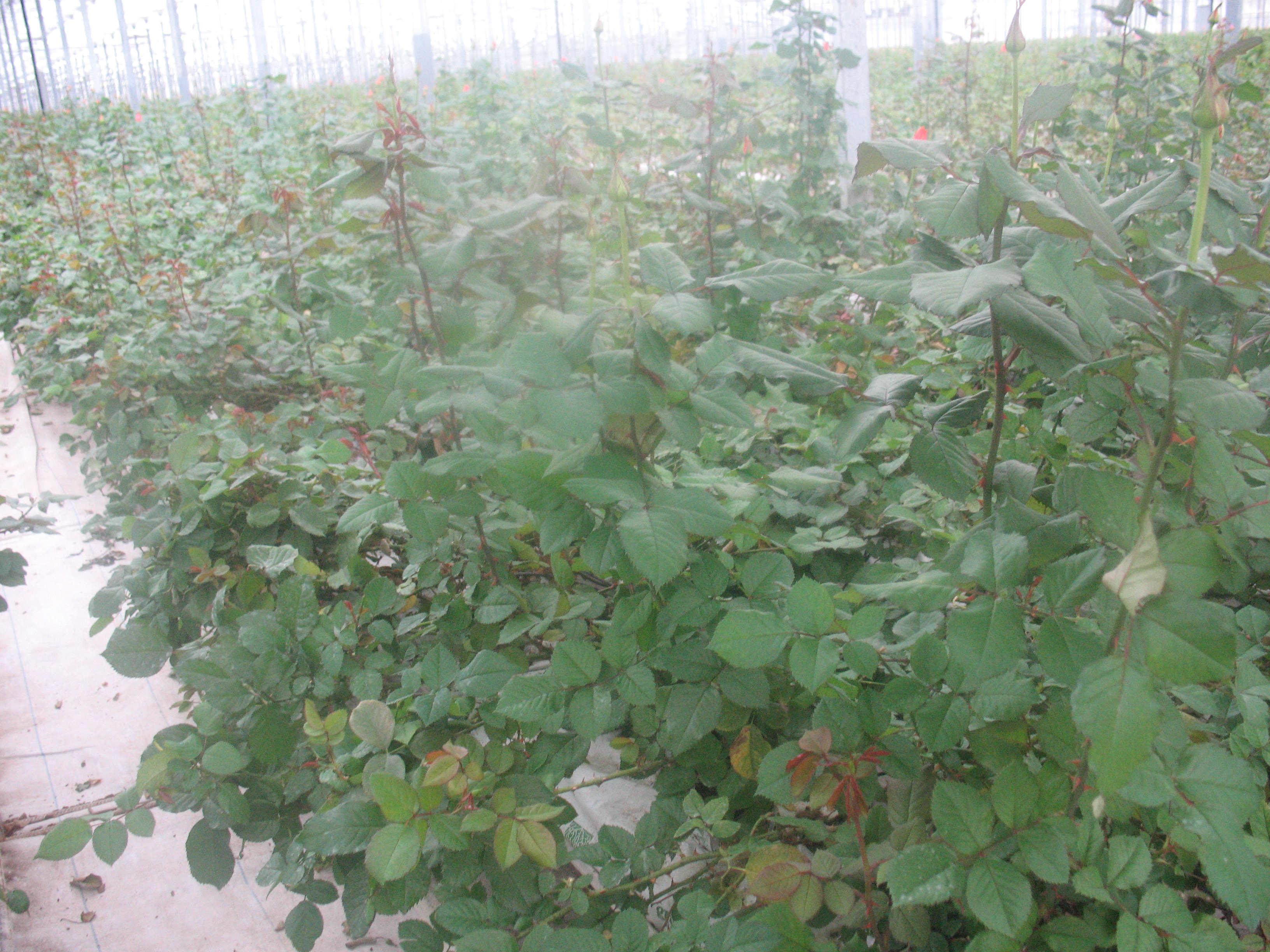 На следующих фото показаны два растения (цветка) до и после начало полива хлореллой, примерно с разницей в один месяц. До полива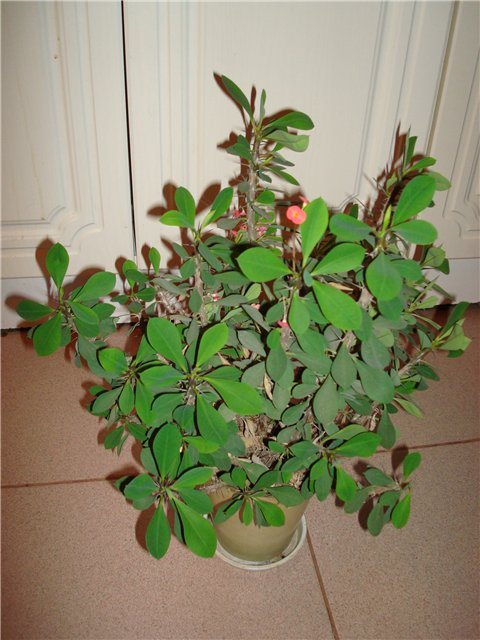  После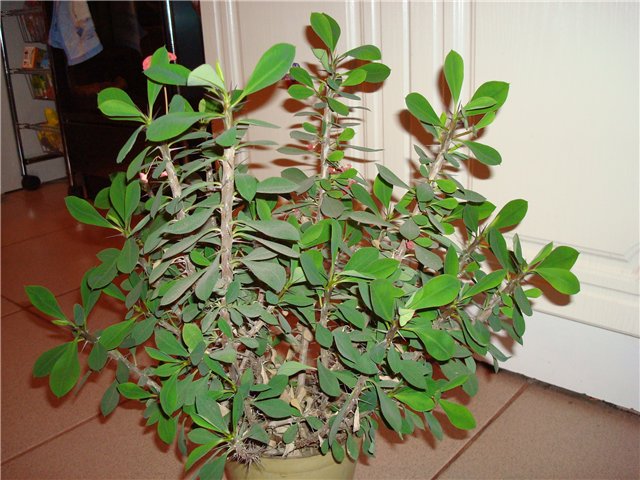  До полива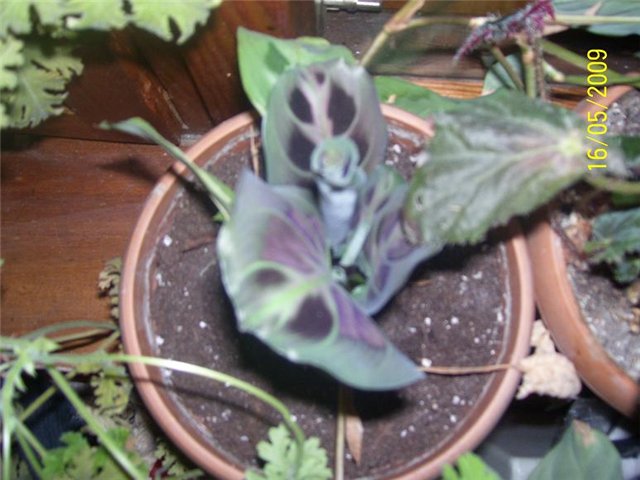  После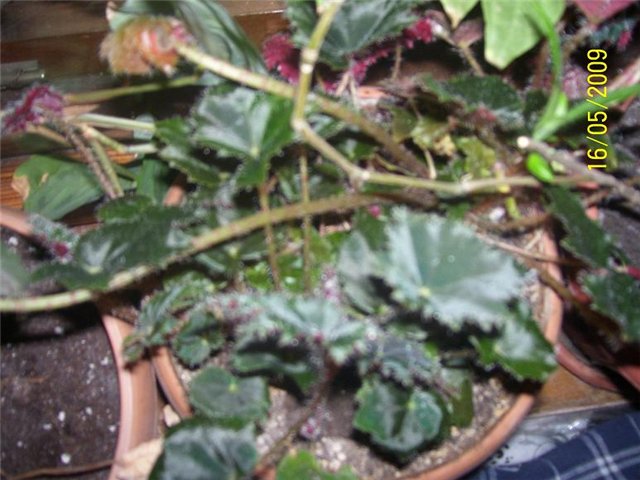 Эксперимент проводился на выращенной нами суспензии хлореллы одним из любителей цветоводов, который специально сам поставил такой эксперимент с хлореллой на своих растениях и выложил результаты в интернет.Эксперименты на зерновых культурах.Эксперименты на зерновых культурах (ячмень) проводились в Курской Сельскохозяйственной Академии компанией ПНО «Прогресс».Суспензию хлореллы для экспериментов получали на наших установках, которые были взяты в аренду для работы в животноводческих хозяйствах.Полный текст отчетов о проделанных эксперимента можно посмотреть перейдя по ссылкам ниже.http://www.хлорелла.рф/up/filess/eff_use_chlorella_zern.pdffile:///C:/Users/Михаил/Downloads/Опыт-с-проращиванием-ячменя.pdf